ПРОЕКТ                                   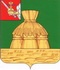 А Д М И Н И С Т Р А Ц И Я   Н И К О Л Ь С К О Г ОМ У Н И Ц И П А Л Ь Н О Г О   Р А Й О Н АПОСТАНОВЛЕНИЕ   .2021 года                                                                                                                                 №г. НикольскО внесении изменений муниципальную программу  «Кадровая политика в сфере здравоохранения Никольского  муниципального района на 2020-2025 годы», утвержденную постановлением администрации Никольского муниципального района  №  1162 от 20.11.2019 года В соответствии со статьей 179 Бюджетного кодекса Российской Федерации, Федеральным законом от 06.10.2003 года № 131-ФЗ «Об общих принципах организации местного самоуправления в Российской Федерации», Порядком разработки, реализации и оценки эффективности муниципальных программ Никольского муниципального района Вологодской области, утверждённым постановлением администрации Никольского муниципального района от 06 августа 2014 года № 831, статьей 33 Устава Никольского муниципального района, администрация Никольского муниципального района                     ПОСТАНОВЛЯЕТ:	1. Внести в муниципальную программу «Кадровая политика в сфере здравоохранения Никольского муниципального района на 2020-2025 годы»,  утвержденную постановлением администрации Никольского муниципального района  от 1264 № 11.12.2019 года (далее — муниципальная программа), следующие изменения:1.1  Строку 9 таблицы паспорта муниципальной программы изложить в следующей редакции: «                                                                                                                                      ».1.2. Раздел  3 муниципальной программы изложить в следующей редакции:	«Общий объем финансового обеспечения для реализации муниципальной программы 5731,2 тыс. руб. в том числе по годам реализации:2020 год — 457,2 тыс. рублей;2021 год —  726,0 тыс. рублей;2022 год — 762,0тыс. рублей;2023 год —  1262,0 тыс. рублей;2024 год —  1262,0 тыс. рублей;2025 год —  1262,0 тыс. рублей.из них за счет средств районного бюджета 3787,2 тыс. руб. в том числе по годам реализации:2020 год — 133,2 тыс. рублей;2021 год — 402,0 тыс. рублей;2022 год — 438,0 тыс. рублей;2023 год — 938,0 тыс. рублей;2024 год — 938,0 тыс. рублей;2025 год — 938,0 тыс. рублей.
 из них за счет средств организации БУЗ ВО «Никольская ЦРБ» 1944,0  тыс. рублей, в том числе по годам реализации:2020 год — 324,0  тыс. рублей;2021 год —  324,0 тыс. рублей;2022 год — 324,0 тыс. рублей;2023 год —  324,0 тыс. рублей;2024 год —  324,0 тыс. рублей;2025 год —  324,0 тыс. рублей.1) Приобретение жилья (капитального ремонта жилья) для предоставления  медперсоналу (врачам, фельдшерам, медицинским сестрам), привлекаемому из других муниципальных образований Вологодской области, субъектов Российской Федерации и молодым специалистам после окончания медицинских ВУЗов2) Оказание содействия студентам высших медицинских учебных заведений, врачам-ординаторам  в период обучения в виде выплаты стипендии  в размере 4,0 тыс. руб. на 1 человека в месяц (за счет средств районного бюджета) и ежемесячная денежная выплата в размере 4,0 тыс. руб., лицам проходящим обучение в учреждениях высшего профессионального образования (за счет средств БУЗ ВО «Никольская ЦРБ»):3) Оказание содействия студентам средних медицинских учебных заведений в виде выплаты стипендии в период обучения в размере 2,0 тыс. руб. на 1 человека в месяц для обеспечения кадрами ФАПов, участковых больниц (за счет средств районного бюджета) и ежемесячная денежная выплата в размере 2,0 тыс. руб., лицам проходящим обучение в учреждениях среднего профессионального образования (за счет средств БУЗ ВО «Никольская ЦРБ»):4) Оплата обучения в ординатуре врача-ординатора в соответствии с требованиями федерального государственного образовательного стандарта в размере нормативных финансовых затрат на оказание образовательных услуг учебного заведения, утвержденных приказом ректора учебного заведения: 5)  Компенсация расходов по переезду студентам по окончании медицинских ВУЗов, училищ, колледжей, а также специалистам сферы здравоохранения, привлекаемым из других муниципальных образований Вологодской области, субъектов Российской Федерации, иностранных государств при условии заключения трудового договора с учреждением здравоохранения сроком не менее 5 лет в размере 15,0 тыс. руб. на 1 специалиста, на основании заявления и документов, подтверждающих расходы (проездные билеты, оплата ГСМ и найм грузового транспорта)6) Фактическая или частичная компенсация расходов  медицинскому персоналу (врачам, фельдшерам, медицинским сестрам) по договору найма жилого помещения (за исключением расходов по оплате коммунальных услуг и платы за содержание и ремонт жилого помещения) в соответствии с кадровой политикой БУЗ ВО «Никольская ЦРБ» (приказ от 20.02.2015 № 26 «Об утверждении программы мероприятий совершенствования кадровой политики  БУЗ ВО «Никольская ЦРБ») и постановлением администрации Никольского муниципального района от 01.11.2019 года № 1087 «О мерах социальной поддержки отдельных категорий медицинских и педагогических работников»: 	Сведения о расходах бюджета на реализацию муниципальной программы предоставлены в  приложении 3 к муниципальной программе». 	1.3. Приложение 3 к муниципальной программе изложить в редакции согласно приложению к настоящему постановлению. 2.Признать утратившим силу постановление администрации Никольского муниципального района № 949 от 27.10.2021 года «О внесении изменений в муниципальную программу  «Кадровая политика в сфере здравоохранения Никольского  муниципального района на 2020-2025 годы», утвержденную постановлением администрации Никольского муниципального района  от  20.11.2019 года   № 1162». 3. Настоящее постановление вступает в силу после официального опубликования в районной газете «Авангард» и подлежит размещению на официальном сайте администрации Никольского муниципального района в информационно-телекоммуникационной сети «Интернет».Руководитель администрацииНикольского муниципального района                                                                      А.Н. БаданинаПриложение  к постановлениюадминистрации Никольского муниципального района от 20.11.2020 года  № 1049  «Приложение 3 к муниципальной программе»Финансовое обеспечение программы муниципальной программы за счет средств районного  бюджета <*> Указываются при условии подтверждения поступления указанных средств<**> Сведения приводятся в случае реализации в рамках муниципальной программы ведомственных целевых программОбъем финансовогообеспечения программыОбщий объем финансового обеспечения для реализации муниципальной программы 5731,2 тыс. руб., в том числе по годам реализации:2020 год —  457,2 тыс. рублей;2021 год —  726,0  тыс. рублей;2022 год —  762,0 тыс. рублей;2023 год —  1262,0 тыс. рублей;2024 год —  1262,0 тыс. рублей;2025 год —   1262,0 тыс. рублей.из них за счет средств районного бюджета   3787,2тыс. руб. в том числе по годам реализации:2020 год — 133,2 тыс. рублей;2021 год —  402,0 тыс. рублей;2022 год —  438,0,0 тыс. рублей;2023 год —  938,0 тыс. рублей;2024 год —  938,0 тыс. рублей;2025 год —  938,0 тыс. рублей.из них за счет средств организации БУЗ ВО «Никольская ЦРБ» 1944,0 тыс. рублей, в том числе по годам реализации:2020 год — 324,0тыс. рублей;2021 год — 324,0 тыс. рублей;2022 год — 324,0тыс. рублей;2023 год — 324,0 тыс. рублей;2024 год — 324,0 тыс. рублей;2025 год — 324,0 тыс. рублей. Наименование2020 г.2021 г.2022  г.2023 г.2024 г.2025 г.Источник финансированияКол-во приобретаемого,  ремонтируемого жилья (шт.).001111Районный бюджетсумматыс. руб.0,00,00,0500,0500,0500,0Районный бюджетНаименование2020 г.2021 г.2022  г.2023 г.2024 г.2025 г. Источник финансированиякол-вочеловек222222Районный бюджетСтипендиитыс. руб.75,096,0144,0144,0144,0144,0Районный бюджеткол-вочеловек222222Средства БУЗ ВО «Никольская  ЦРБ»Стипендиитыс. руб.96,096,096,096,096,096,0Средства БУЗ ВО «Никольская  ЦРБ»Наименование2020г.2021г.2022 г.2023г.2024 г.2025 г.Источник финансированиякол-вочеловек011122Районный бюджетСтипендиитыс. руб.0,06,212,012,012,012,0Районный бюджеткол-вочеловек222222Средства БУЗ ВО «Никольская  ЦРБ»Стипендиитыс. руб.48,048,048,048,048,048,0Средства БУЗ ВО «Никольская  ЦРБ»Наименование2020г.2021г.2022 г.2023г.2024 г.2025 г.Источник финансирования                                                      кол-вочеловек011111Районный бюджетсумматыс. руб.0,0120,0120,0120,0120,0120,0Районный бюджетНаименование2020г.2021 г.2022 г.2023г.2024 г.2025 г.Источник финансированиякол-вочеловек222222Районный бюджетКомпенсациятыс. руб.30,035,830,030,030,030,0Районный бюджетНаименованиеНаименование2020г.2021г.2021г.2022 г.2022 г.2023г.2023г.2024 г.2024 г.2025 г.2025 г.Источник финансированияИсточник финансированияМедицинские работники среднего медицинского персонала и врачи, работающие в сельской местности (кол-во человек)Медицинские работники среднего медицинского персонала и врачи, работающие в сельской местности (кол-во человек)22222222222Средства БУЗ ВО «Никольская  ЦРБ»Средства БУЗ ВО «Никольская  ЦРБ»Компенсация (тыс. руб.)Компенсация (тыс. руб.)60,060,060,060,060,060,060,060,060,060,060,0Средства БУЗ ВО «Никольская  ЦРБ»Средства БУЗ ВО «Никольская  ЦРБ»Медицинские работники (специалисты) с высшим медицинским образованием, поступающие на работу в БУЗ ВО «Никольская ЦРБ» (кол-во человек)2222222222222Средства БУЗ ВО «Никольская  ЦРБ»Компенсация (тыс. руб.)120,0120,0120,0120,0120,0120,0120,0120,0120,0120,0120,0120,0120,0Средства БУЗ ВО «Никольская  ЦРБ»Медицинские работники (специалисты) с высшим медицинским образованием, поступающие на работу в БУЗ ВО «Никольская ЦРБ» (кол-во человек)4443333333333Районный бюджетКомпенсация (тыс. руб.)129,0129,0129,0144,0144,0132,0132,0132,0132,0132,0132,0132,0132,0Районный бюджетСтатусНаименованиеведомственной целевой программы, основногомероприятияОтветственный исполнитель,участникЦелевой показатель из перечня показателей подпрограммыИсточник финансового обеспеченияРасходы (тыс. руб.)Расходы (тыс. руб.)Расходы (тыс. руб.)Расходы (тыс. руб.)Расходы (тыс. руб.)Расходы (тыс. руб.)СтатусНаименованиеведомственной целевой программы, основногомероприятияОтветственный исполнитель,участникЦелевой показатель из перечня показателей подпрограммыИсточник финансового обеспечения20202021202220232024202512345789101112Муниципальная программа «Кадровая политика в сфере здравоохранения Никольского муниципального района на 2020-2025 годы»     итого                                 всего, в том числе457,2726,0762,01262,01262,01262,0Муниципальная программа «Кадровая политика в сфере здравоохранения Никольского муниципального района на 2020-2025 годы»     итого                                 Хсобственные доходы районного бюджета 133,2402,0438,0938,0938,0938,0Муниципальная программа «Кадровая политика в сфере здравоохранения Никольского муниципального района на 2020-2025 годы»     итого                                 ХСредства организации324,0324,0324,0324,0324,0324,0Муниципальная программа «Кадровая политика в сфере здравоохранения Никольского муниципального района на 2020-2025 годы»     итого                                 Хмежбюджетные трансферты из областного бюджета за счет средств федерального бюджета <*>Муниципальная программа «Кадровая политика в сфере здравоохранения Никольского муниципального района на 2020-2025 годы»     итого                                 Хмежбюджетные трансферты из областного бюджета за счет собственных средств областного бюджета <*>Муниципальная программа «Кадровая политика в сфере здравоохранения Никольского муниципального района на 2020-2025 годы»     итого                                 Хмежбюджетные трансферты из бюджетов поселенийМуниципальная программа «Кадровая политика в сфере здравоохранения Никольского муниципального района на 2020-2025 годы»     итого                                 Хбезвозмездные поступления от физических и юридических лиц <*>Муниципальная программа «Кадровая политика в сфере здравоохранения Никольского муниципального района на 2020-2025 годы»     Администрация Никольского муниципального районаХвсего, в том числе133,2402,0438,0938,0938,0938,0Муниципальная программа «Кадровая политика в сфере здравоохранения Никольского муниципального района на 2020-2025 годы»     Администрация Никольского муниципального районаХсобственные доходы районного  бюджета 133,2402,0438,0938,0938,0938,0Муниципальная программа «Кадровая политика в сфере здравоохранения Никольского муниципального района на 2020-2025 годы»     Администрация Никольского муниципального районаХмежбюджетные трансферты из областного бюджета за счет средств федерального бюджета <*>Муниципальная программа «Кадровая политика в сфере здравоохранения Никольского муниципального района на 2020-2025 годы»     Администрация Никольского муниципального районаХмежбюджетные трансферты из областного бюджета за счет собственных средств областного бюджета <*>Муниципальная программа «Кадровая политика в сфере здравоохранения Никольского муниципального района на 2020-2025 годы»     Администрация Никольского муниципального районаХмежбюджетные трансферты из бюджетов поселенийМуниципальная программа «Кадровая политика в сфере здравоохранения Никольского муниципального района на 2020-2025 годы»     Администрация Никольского муниципального районаХбезвозмездные поступления от физических и юридических лиц <*>Муниципальная программа «Кадровая политика в сфере здравоохранения Никольского муниципального района на 2020-2025 годы»     БУЗ ВО «Никольская ЦРБ»Хвсего, в том числе324,0324,0324,0324,0324,0324,0Муниципальная программа «Кадровая политика в сфере здравоохранения Никольского муниципального района на 2020-2025 годы»     БУЗ ВО «Никольская ЦРБ»ХСредства организации324,0324,0324,0324,0324,0324,0Муниципальная программа «Кадровая политика в сфере здравоохранения Никольского муниципального района на 2020-2025 годы»     БУЗ ВО «Никольская ЦРБ»Хмежбюджетные трансферты из областного бюджета за счет средств федерального бюджета <*>Муниципальная программа «Кадровая политика в сфере здравоохранения Никольского муниципального района на 2020-2025 годы»     БУЗ ВО «Никольская ЦРБ»Хмежбюджетные трансферты из областного бюджета за счет собственных средств областного бюджета <*>Муниципальная программа «Кадровая политика в сфере здравоохранения Никольского муниципального района на 2020-2025 годы»     БУЗ ВО «Никольская ЦРБ»Хмежбюджетные трансферты из бюджетов поселенийМуниципальная программа «Кадровая политика в сфере здравоохранения Никольского муниципального района на 2020-2025 годы»     БУЗ ВО «Никольская ЦРБ»Хбезвозмездные поступления от физических и юридических лиц <*>Основное мероприятие 1Предоставле-ние жилья медицинским работникамАдминистрация Никольского муниципально-го районаУкомплектованность врачебных должностей в БУЗ ВО «Никольская ЦРБ»всего, в том числе0,00,00,0500,0500,0500,0Основное мероприятие 1Предоставле-ние жилья медицинским работникамАдминистрация Никольского муниципально-го районаУкомплектованность врачебных должностей в БУЗ ВО «Никольская ЦРБ»собственные доходы районного бюджета 0,00,00,0500,0500,0500,0Основное мероприятие 1Предоставле-ние жилья медицинским работникамАдминистрация Никольского муниципально-го районаУкомплектованность врачебных должностей в БУЗ ВО «Никольская ЦРБ»межбюджетные трансферты из областного бюджета за счет средств федерального бюджета <*>Основное мероприятие 1Предоставле-ние жилья медицинским работникамАдминистрация Никольского муниципально-го районаУкомплектованность врачебных должностей в БУЗ ВО «Никольская ЦРБ»межбюджетные трансферты из областного бюджета за счет собственных средств областного бюджета <*>Основное мероприятие 1Предоставле-ние жилья медицинским работникамАдминистрация Никольского муниципально-го районаУкомплектованность врачебных должностей в БУЗ ВО «Никольская ЦРБ»межбюджетные трансферты из бюджетов поселенийОсновное мероприятие 1Предоставле-ние жилья медицинским работникамАдминистрация Никольского муниципально-го районаУкомплектованность врачебных должностей в БУЗ ВО «Никольская ЦРБ»безвозмездные поступления от физических и юридических лиц <*>Основное мероприятие 2 Оказание социальной поддержки студентам, специалистам сферы здравоохраненияАдминистрация Никольского муниципально-го района, Обеспечен-ность специалистами с высшим медицинским образованием,обеспечен-ность специалистами со средним медицинским образованием всего, в том числе133,2402,0438,0438,0438,0438,0Основное мероприятие 2 Оказание социальной поддержки студентам, специалистам сферы здравоохраненияАдминистрация Никольского муниципально-го района, Обеспечен-ность специалистами с высшим медицинским образованием,обеспечен-ность специалистами со средним медицинским образованием собственные доходы районного  бюджета 133,2402,0438,0438,0438,0438,0Основное мероприятие 2 Оказание социальной поддержки студентам, специалистам сферы здравоохраненияАдминистрация Никольского муниципально-го района, Обеспечен-ность специалистами с высшим медицинским образованием,обеспечен-ность специалистами со средним медицинским образованием межбюджетные трансферты из областного бюджета за счет средств федерального бюджета <*>Основное мероприятие 2 Оказание социальной поддержки студентам, специалистам сферы здравоохраненияАдминистрация Никольского муниципально-го района, Обеспечен-ность специалистами с высшим медицинским образованием,обеспечен-ность специалистами со средним медицинским образованием межбюджетные трансферты из областного бюджета за счет собственных средств областного бюджета <*>Основное мероприятие 2 Оказание социальной поддержки студентам, специалистам сферы здравоохраненияАдминистрация Никольского муниципально-го района, Обеспечен-ность специалистами с высшим медицинским образованием,обеспечен-ность специалистами со средним медицинским образованием межбюджетные трансферты из бюджетов поселенийОсновное мероприятие 2 Оказание социальной поддержки студентам, специалистам сферы здравоохраненияАдминистрация Никольского муниципально-го района, Обеспечен-ность специалистами с высшим медицинским образованием,обеспечен-ность специалистами со средним медицинским образованием безвозмездные поступления от физических и юридических лиц <*>Основное мероприятие 2 Оказание социальной поддержки студентам, специалистам сферы здравоохраненияБУЗ ВО «Никольская ЦРБ»Средства организации324,0324,0324,0324,0324,0324,0